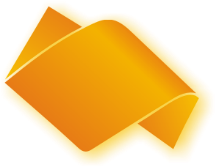                                               فرم پرسشنامه استخدام                                                    گروه صنعتی بازرگانی همکوش*اطلاعات این پرسشنامه نزد شرکت محرمانه و محفوظ می‌ماند.اینجانب ....................................................... متعهد می‌شوم کلیه اطلاعات خواسته شده در پرسشنامه را صادقانه با دقت و بطور کامل تکمیل نمایم و در صورت لزوم با ارائه مدارک مستند اظهارات خود را اثبات نمایم. ضمنأ تکمیل پرسشنامه و تقاضا برای استخدام، تعهدی را در قبال استخدام اینجانب ایجاد نمی‌نماید.                                                                                                  تاریخ:                             امضاء1-اطلاعات شخصی:1-اطلاعات شخصی:1-اطلاعات شخصی:1-اطلاعات شخصی:1-اطلاعات شخصی:1-اطلاعات شخصی:1-اطلاعات شخصی:1-اطلاعات شخصی:1-اطلاعات شخصی:1-اطلاعات شخصی:1-اطلاعات شخصی:1-اطلاعات شخصی:1-اطلاعات شخصی:1-اطلاعات شخصی:1-اطلاعات شخصی:1-اطلاعات شخصی:1-اطلاعات شخصی:1-اطلاعات شخصی:1-اطلاعات شخصی:1-اطلاعات شخصی:1-اطلاعات شخصی:1-اطلاعات شخصی:1-اطلاعات شخصی:1-اطلاعات شخصی:1-اطلاعات شخصی:1-اطلاعات شخصی:1-اطلاعات شخصی:1-اطلاعات شخصی:1-اطلاعات شخصی:1-اطلاعات شخصی:1-اطلاعات شخصی:1-اطلاعات شخصی:1-اطلاعات شخصی:1-اطلاعات شخصی:1-اطلاعات شخصی:1-اطلاعات شخصی:1-اطلاعات شخصی:1-اطلاعات شخصی:1-اطلاعات شخصی:1-اطلاعات شخصی:1-اطلاعات شخصی:نام و نام خانوادگی:نام و نام خانوادگی:نام و نام خانوادگی:نام و نام خانوادگی:نام و نام خانوادگی:نام و نام خانوادگی:نام و نام خانوادگی:نام و نام خانوادگی:نام و نام خانوادگی:نام و نام خانوادگی:نام و نام خانوادگی:نام و نام خانوادگی:نام پدر:نام پدر:نام پدر:نام پدر:نام پدر:نام پدر:نام پدر:نام پدر:شماره شناسنامه:شماره شناسنامه:شماره شناسنامه:شماره شناسنامه:شماره شناسنامه:شماره شناسنامه:شماره شناسنامه:شماره شناسنامه:شماره شناسنامه:شماره شناسنامه:شماره شناسنامه:شماره شناسنامه:شماره شناسنامه:تاریخ تولد:تاریخ تولد:تاریخ تولد:تاریخ تولد:تاریخ تولد:تاریخ تولد:تاریخ تولد:تاریخ تولد:محل صدورشناسنامه:محل صدورشناسنامه:محل صدورشناسنامه:محل صدورشناسنامه:محل صدورشناسنامه:محل صدورشناسنامه:محل صدورشناسنامه:محل صدورشناسنامه:محل صدورشناسنامه:محل صدورشناسنامه:محل صدورشناسنامه:محل صدورشناسنامه:محل تولد:محل تولد:محل تولد:محل تولد:محل تولد:محل تولد:محل تولد:محل تولد:کد ملی:کد ملی:کد ملی:کد ملی:کد ملی:کد ملی:کد ملی:کد ملی:کد ملی:کد ملی:کد ملی:کد ملی:کد ملی:دین (مذهب):دین (مذهب):دین (مذهب):دین (مذهب):دین (مذهب):دین (مذهب):دین (مذهب):دین (مذهب):ملیت:ملیت:ملیت:ملیت:ملیت:ملیت:ملیت:ملیت:ملیت:ملیت:ملیت:ملیت:ملیت:ملیت:ملیت:ملیت:ملیت:ملیت:ملیت:ملیت:ملیت:ملیت:ملیت:ملیت:ملیت:ملیت:ملیت:ملیت:ملیت:ملیت:ملیت:ملیت:ملیت:ملیت:ملیت:ملیت:ملیت:ملیت:ملیت:ملیت:ملیت:شغل پدر :شغل پدر :شغل پدر :شغل پدر :شغل پدر :شغل پدر :شغل پدر :شغل پدر :شغل پدر :شغل پدر :شغل پدر :شغل پدر :شغل پدر :شغل پدر :میزان تحصیلات پدر :میزان تحصیلات پدر :میزان تحصیلات پدر :میزان تحصیلات پدر :میزان تحصیلات پدر :میزان تحصیلات پدر :میزان تحصیلات پدر :میزان تحصیلات پدر :میزان تحصیلات پدر :میزان تحصیلات پدر :میزان تحصیلات پدر :میزان تحصیلات پدر :میزان تحصیلات پدر :میزان تحصیلات پدر :میزان تحصیلات پدر :میزان تحصیلات پدر :میزان تحصیلات پدر :میزان تحصیلات پدر :میزان تحصیلات پدر :میزان تحصیلات پدر :میزان تحصیلات پدر :میزان تحصیلات پدر :میزان تحصیلات پدر :میزان تحصیلات پدر :میزان تحصیلات پدر :میزان تحصیلات پدر :میزان تحصیلات پدر :شغل مادر:شغل مادر:شغل مادر:شغل مادر:شغل مادر:شغل مادر:شغل مادر:شغل مادر:شغل مادر:شغل مادر:شغل مادر:شغل مادر:شغل مادر:شغل مادر:میزان تحصیلات مادر:میزان تحصیلات مادر:میزان تحصیلات مادر:میزان تحصیلات مادر:میزان تحصیلات مادر:میزان تحصیلات مادر:میزان تحصیلات مادر:میزان تحصیلات مادر:میزان تحصیلات مادر:میزان تحصیلات مادر:میزان تحصیلات مادر:میزان تحصیلات مادر:میزان تحصیلات مادر:میزان تحصیلات مادر:میزان تحصیلات مادر:میزان تحصیلات مادر:میزان تحصیلات مادر:میزان تحصیلات مادر:میزان تحصیلات مادر:میزان تحصیلات مادر:میزان تحصیلات مادر:میزان تحصیلات مادر:میزان تحصیلات مادر:میزان تحصیلات مادر:میزان تحصیلات مادر:میزان تحصیلات مادر:میزان تحصیلات مادر:وضعیت افراد خانواده :وضعیت افراد خانواده :وضعیت افراد خانواده :وضعیت افراد خانواده :وضعیت افراد خانواده :وضعیت افراد خانواده :وضعیت افراد خانواده :وضعیت افراد خانواده :وضعیت افراد خانواده :وضعیت افراد خانواده :وضعیت افراد خانواده :وضعیت افراد خانواده :وضعیت افراد خانواده :وضعیت افراد خانواده :وضعیت افراد خانواده :وضعیت افراد خانواده :وضعیت افراد خانواده :وضعیت افراد خانواده :وضعیت افراد خانواده :وضعیت افراد خانواده :وضعیت افراد خانواده :وضعیت افراد خانواده :وضعیت افراد خانواده :وضعیت افراد خانواده :وضعیت افراد خانواده :وضعیت افراد خانواده :وضعیت افراد خانواده :وضعیت افراد خانواده :وضعیت افراد خانواده :وضعیت افراد خانواده :وضعیت افراد خانواده :وضعیت افراد خانواده :وضعیت افراد خانواده :وضعیت افراد خانواده :وضعیت افراد خانواده :وضعیت افراد خانواده :وضعیت افراد خانواده :وضعیت افراد خانواده :وضعیت افراد خانواده :وضعیت افراد خانواده :وضعیت افراد خانواده :ردیفردیفنام خواهر یا برادرنام خواهر یا برادرنام خواهر یا برادرنام خواهر یا برادرنام خواهر یا برادرنام خواهر یا برادرنام خواهر یا برادرنام خواهر یا برادرسال تولدسال تولدسال تولدسال تولدسال تولدسال تولدسال تولدسال تولدسال تولدمحل صدور شناسنامهمحل صدور شناسنامهمحل صدور شناسنامهمحل صدور شناسنامهمحل صدور شناسنامهمحل صدور شناسنامهمحل صدور شناسنامهمحل صدور شناسنامهمحل صدور شناسنامهمحل صدور شناسنامهمحل صدور شناسنامهمیزان تحصیلاتمیزان تحصیلاتمیزان تحصیلاتمیزان تحصیلاتمیزان تحصیلاتمیزان تحصیلاتمیزان تحصیلاتشغلشغلشغلشغل11223344در صورت تاهل:در صورت تاهل:در صورت تاهل:در صورت تاهل:در صورت تاهل:در صورت تاهل:در صورت تاهل:در صورت تاهل:در صورت تاهل:در صورت تاهل:در صورت تاهل:در صورت تاهل:در صورت تاهل:در صورت تاهل:در صورت تاهل:در صورت تاهل:در صورت تاهل:در صورت تاهل:در صورت تاهل:در صورت تاهل:در صورت تاهل:در صورت تاهل:در صورت تاهل:در صورت تاهل:در صورت تاهل:در صورت تاهل:در صورت تاهل:در صورت تاهل:در صورت تاهل:در صورت تاهل:در صورت تاهل:در صورت تاهل:در صورت تاهل:در صورت تاهل:در صورت تاهل:در صورت تاهل:در صورت تاهل:در صورت تاهل:در صورت تاهل:در صورت تاهل:در صورت تاهل:نام همسر:نام همسر:نام همسر:نام همسر:نام همسر:نام همسر:نام همسر:نام همسر:نام همسر:نام همسر:نام همسر:متولد سال:متولد سال:متولد سال:متولد سال:متولد سال:متولد سال:متولد سال:متولد سال:متولد سال:متولد سال:متولد سال:متولد سال:متولد سال:متولد سال:محل صدور شناسنامه:محل صدور شناسنامه:محل صدور شناسنامه:محل صدور شناسنامه:محل صدور شناسنامه:محل صدور شناسنامه:محل صدور شناسنامه:محل صدور شناسنامه:محل صدور شناسنامه:محل صدور شناسنامه:محل صدور شناسنامه:محل صدور شناسنامه:محل صدور شناسنامه:محل صدور شناسنامه:محل صدور شناسنامه:محل صدور شناسنامه:شغل همسر:شغل همسر:شغل همسر:شغل همسر:شغل همسر:شغل همسر:شغل همسر:شغل همسر:شغل همسر:شغل همسر:شغل همسر:میزان تحصیلات همسر:میزان تحصیلات همسر:میزان تحصیلات همسر:میزان تحصیلات همسر:میزان تحصیلات همسر:میزان تحصیلات همسر:میزان تحصیلات همسر:میزان تحصیلات همسر:میزان تحصیلات همسر:میزان تحصیلات همسر:میزان تحصیلات همسر:میزان تحصیلات همسر:میزان تحصیلات همسر:میزان تحصیلات همسر:میزان تحصیلات همسر:میزان تحصیلات همسر:میزان تحصیلات همسر:میزان تحصیلات همسر:میزان تحصیلات همسر:میزان تحصیلات همسر:میزان تحصیلات همسر:میزان تحصیلات همسر:میزان تحصیلات همسر:میزان تحصیلات همسر:میزان تحصیلات همسر:میزان تحصیلات همسر:میزان تحصیلات همسر:میزان تحصیلات همسر:میزان تحصیلات همسر:میزان تحصیلات همسر:تعداد فرزندان:تعداد فرزندان:تعداد فرزندان:تعداد فرزندان:تعداد فرزندان:تعداد فرزندان:تعداد فرزندان:تعداد فرزندان:تعداد فرزندان:تعداد فرزندان:تعداد فرزندان:پسر:پسر:پسر:پسر:پسر:پسر:پسر:پسر:پسر:پسر:پسر:پسر:پسر:پسر:دختر:دختر:دختر:دختر:دختر:دختر:دختر:دختر:دختر:دختر:دختر:دختر:دختر:دختر:دختر:دختر:2-آیا سابقه بیماری خاصی دارید؟      بلی□   خیر□در صورت بلی توضیح دهید.2-آیا سابقه بیماری خاصی دارید؟      بلی□   خیر□در صورت بلی توضیح دهید.2-آیا سابقه بیماری خاصی دارید؟      بلی□   خیر□در صورت بلی توضیح دهید.2-آیا سابقه بیماری خاصی دارید؟      بلی□   خیر□در صورت بلی توضیح دهید.2-آیا سابقه بیماری خاصی دارید؟      بلی□   خیر□در صورت بلی توضیح دهید.2-آیا سابقه بیماری خاصی دارید؟      بلی□   خیر□در صورت بلی توضیح دهید.2-آیا سابقه بیماری خاصی دارید؟      بلی□   خیر□در صورت بلی توضیح دهید.2-آیا سابقه بیماری خاصی دارید؟      بلی□   خیر□در صورت بلی توضیح دهید.2-آیا سابقه بیماری خاصی دارید؟      بلی□   خیر□در صورت بلی توضیح دهید.2-آیا سابقه بیماری خاصی دارید؟      بلی□   خیر□در صورت بلی توضیح دهید.2-آیا سابقه بیماری خاصی دارید؟      بلی□   خیر□در صورت بلی توضیح دهید.2-آیا سابقه بیماری خاصی دارید؟      بلی□   خیر□در صورت بلی توضیح دهید.2-آیا سابقه بیماری خاصی دارید؟      بلی□   خیر□در صورت بلی توضیح دهید.2-آیا سابقه بیماری خاصی دارید؟      بلی□   خیر□در صورت بلی توضیح دهید.2-آیا سابقه بیماری خاصی دارید؟      بلی□   خیر□در صورت بلی توضیح دهید.2-آیا سابقه بیماری خاصی دارید؟      بلی□   خیر□در صورت بلی توضیح دهید.2-آیا سابقه بیماری خاصی دارید؟      بلی□   خیر□در صورت بلی توضیح دهید.2-آیا سابقه بیماری خاصی دارید؟      بلی□   خیر□در صورت بلی توضیح دهید.2-آیا سابقه بیماری خاصی دارید؟      بلی□   خیر□در صورت بلی توضیح دهید.2-آیا سابقه بیماری خاصی دارید؟      بلی□   خیر□در صورت بلی توضیح دهید.2-آیا سابقه بیماری خاصی دارید؟      بلی□   خیر□در صورت بلی توضیح دهید.2-آیا سابقه بیماری خاصی دارید؟      بلی□   خیر□در صورت بلی توضیح دهید.2-آیا سابقه بیماری خاصی دارید؟      بلی□   خیر□در صورت بلی توضیح دهید.2-آیا سابقه بیماری خاصی دارید؟      بلی□   خیر□در صورت بلی توضیح دهید.2-آیا سابقه بیماری خاصی دارید؟      بلی□   خیر□در صورت بلی توضیح دهید.2-آیا سابقه بیماری خاصی دارید؟      بلی□   خیر□در صورت بلی توضیح دهید.2-آیا سابقه بیماری خاصی دارید؟      بلی□   خیر□در صورت بلی توضیح دهید.2-آیا سابقه بیماری خاصی دارید؟      بلی□   خیر□در صورت بلی توضیح دهید.2-آیا سابقه بیماری خاصی دارید؟      بلی□   خیر□در صورت بلی توضیح دهید.2-آیا سابقه بیماری خاصی دارید؟      بلی□   خیر□در صورت بلی توضیح دهید.2-آیا سابقه بیماری خاصی دارید؟      بلی□   خیر□در صورت بلی توضیح دهید.2-آیا سابقه بیماری خاصی دارید؟      بلی□   خیر□در صورت بلی توضیح دهید.2-آیا سابقه بیماری خاصی دارید؟      بلی□   خیر□در صورت بلی توضیح دهید.2-آیا سابقه بیماری خاصی دارید؟      بلی□   خیر□در صورت بلی توضیح دهید.2-آیا سابقه بیماری خاصی دارید؟      بلی□   خیر□در صورت بلی توضیح دهید.2-آیا سابقه بیماری خاصی دارید؟      بلی□   خیر□در صورت بلی توضیح دهید.2-آیا سابقه بیماری خاصی دارید؟      بلی□   خیر□در صورت بلی توضیح دهید.2-آیا سابقه بیماری خاصی دارید؟      بلی□   خیر□در صورت بلی توضیح دهید.2-آیا سابقه بیماری خاصی دارید؟      بلی□   خیر□در صورت بلی توضیح دهید.2-آیا سابقه بیماری خاصی دارید؟      بلی□   خیر□در صورت بلی توضیح دهید.2-آیا سابقه بیماری خاصی دارید؟      بلی□   خیر□در صورت بلی توضیح دهید.3- خدمت نظام وظیفه ((برای آقایان))     کارت پایان خدمت□         کارت معافیت□          ذکر نوع و علت معافیت:3- خدمت نظام وظیفه ((برای آقایان))     کارت پایان خدمت□         کارت معافیت□          ذکر نوع و علت معافیت:3- خدمت نظام وظیفه ((برای آقایان))     کارت پایان خدمت□         کارت معافیت□          ذکر نوع و علت معافیت:3- خدمت نظام وظیفه ((برای آقایان))     کارت پایان خدمت□         کارت معافیت□          ذکر نوع و علت معافیت:3- خدمت نظام وظیفه ((برای آقایان))     کارت پایان خدمت□         کارت معافیت□          ذکر نوع و علت معافیت:3- خدمت نظام وظیفه ((برای آقایان))     کارت پایان خدمت□         کارت معافیت□          ذکر نوع و علت معافیت:3- خدمت نظام وظیفه ((برای آقایان))     کارت پایان خدمت□         کارت معافیت□          ذکر نوع و علت معافیت:3- خدمت نظام وظیفه ((برای آقایان))     کارت پایان خدمت□         کارت معافیت□          ذکر نوع و علت معافیت:3- خدمت نظام وظیفه ((برای آقایان))     کارت پایان خدمت□         کارت معافیت□          ذکر نوع و علت معافیت:3- خدمت نظام وظیفه ((برای آقایان))     کارت پایان خدمت□         کارت معافیت□          ذکر نوع و علت معافیت:3- خدمت نظام وظیفه ((برای آقایان))     کارت پایان خدمت□         کارت معافیت□          ذکر نوع و علت معافیت:3- خدمت نظام وظیفه ((برای آقایان))     کارت پایان خدمت□         کارت معافیت□          ذکر نوع و علت معافیت:3- خدمت نظام وظیفه ((برای آقایان))     کارت پایان خدمت□         کارت معافیت□          ذکر نوع و علت معافیت:3- خدمت نظام وظیفه ((برای آقایان))     کارت پایان خدمت□         کارت معافیت□          ذکر نوع و علت معافیت:3- خدمت نظام وظیفه ((برای آقایان))     کارت پایان خدمت□         کارت معافیت□          ذکر نوع و علت معافیت:3- خدمت نظام وظیفه ((برای آقایان))     کارت پایان خدمت□         کارت معافیت□          ذکر نوع و علت معافیت:3- خدمت نظام وظیفه ((برای آقایان))     کارت پایان خدمت□         کارت معافیت□          ذکر نوع و علت معافیت:3- خدمت نظام وظیفه ((برای آقایان))     کارت پایان خدمت□         کارت معافیت□          ذکر نوع و علت معافیت:3- خدمت نظام وظیفه ((برای آقایان))     کارت پایان خدمت□         کارت معافیت□          ذکر نوع و علت معافیت:3- خدمت نظام وظیفه ((برای آقایان))     کارت پایان خدمت□         کارت معافیت□          ذکر نوع و علت معافیت:3- خدمت نظام وظیفه ((برای آقایان))     کارت پایان خدمت□         کارت معافیت□          ذکر نوع و علت معافیت:3- خدمت نظام وظیفه ((برای آقایان))     کارت پایان خدمت□         کارت معافیت□          ذکر نوع و علت معافیت:3- خدمت نظام وظیفه ((برای آقایان))     کارت پایان خدمت□         کارت معافیت□          ذکر نوع و علت معافیت:3- خدمت نظام وظیفه ((برای آقایان))     کارت پایان خدمت□         کارت معافیت□          ذکر نوع و علت معافیت:3- خدمت نظام وظیفه ((برای آقایان))     کارت پایان خدمت□         کارت معافیت□          ذکر نوع و علت معافیت:3- خدمت نظام وظیفه ((برای آقایان))     کارت پایان خدمت□         کارت معافیت□          ذکر نوع و علت معافیت:3- خدمت نظام وظیفه ((برای آقایان))     کارت پایان خدمت□         کارت معافیت□          ذکر نوع و علت معافیت:3- خدمت نظام وظیفه ((برای آقایان))     کارت پایان خدمت□         کارت معافیت□          ذکر نوع و علت معافیت:3- خدمت نظام وظیفه ((برای آقایان))     کارت پایان خدمت□         کارت معافیت□          ذکر نوع و علت معافیت:3- خدمت نظام وظیفه ((برای آقایان))     کارت پایان خدمت□         کارت معافیت□          ذکر نوع و علت معافیت:3- خدمت نظام وظیفه ((برای آقایان))     کارت پایان خدمت□         کارت معافیت□          ذکر نوع و علت معافیت:3- خدمت نظام وظیفه ((برای آقایان))     کارت پایان خدمت□         کارت معافیت□          ذکر نوع و علت معافیت:3- خدمت نظام وظیفه ((برای آقایان))     کارت پایان خدمت□         کارت معافیت□          ذکر نوع و علت معافیت:3- خدمت نظام وظیفه ((برای آقایان))     کارت پایان خدمت□         کارت معافیت□          ذکر نوع و علت معافیت:3- خدمت نظام وظیفه ((برای آقایان))     کارت پایان خدمت□         کارت معافیت□          ذکر نوع و علت معافیت:3- خدمت نظام وظیفه ((برای آقایان))     کارت پایان خدمت□         کارت معافیت□          ذکر نوع و علت معافیت:3- خدمت نظام وظیفه ((برای آقایان))     کارت پایان خدمت□         کارت معافیت□          ذکر نوع و علت معافیت:3- خدمت نظام وظیفه ((برای آقایان))     کارت پایان خدمت□         کارت معافیت□          ذکر نوع و علت معافیت:3- خدمت نظام وظیفه ((برای آقایان))     کارت پایان خدمت□         کارت معافیت□          ذکر نوع و علت معافیت:3- خدمت نظام وظیفه ((برای آقایان))     کارت پایان خدمت□         کارت معافیت□          ذکر نوع و علت معافیت:3- خدمت نظام وظیفه ((برای آقایان))     کارت پایان خدمت□         کارت معافیت□          ذکر نوع و علت معافیت:4- سوابق تحصیلی و آموزشی:4- سوابق تحصیلی و آموزشی:4- سوابق تحصیلی و آموزشی:4- سوابق تحصیلی و آموزشی:4- سوابق تحصیلی و آموزشی:4- سوابق تحصیلی و آموزشی:4- سوابق تحصیلی و آموزشی:4- سوابق تحصیلی و آموزشی:4- سوابق تحصیلی و آموزشی:4- سوابق تحصیلی و آموزشی:4- سوابق تحصیلی و آموزشی:4- سوابق تحصیلی و آموزشی:4- سوابق تحصیلی و آموزشی:4- سوابق تحصیلی و آموزشی:4- سوابق تحصیلی و آموزشی:4- سوابق تحصیلی و آموزشی:4- سوابق تحصیلی و آموزشی:4- سوابق تحصیلی و آموزشی:4- سوابق تحصیلی و آموزشی:4- سوابق تحصیلی و آموزشی:4- سوابق تحصیلی و آموزشی:4- سوابق تحصیلی و آموزشی:4- سوابق تحصیلی و آموزشی:4- سوابق تحصیلی و آموزشی:4- سوابق تحصیلی و آموزشی:4- سوابق تحصیلی و آموزشی:4- سوابق تحصیلی و آموزشی:4- سوابق تحصیلی و آموزشی:4- سوابق تحصیلی و آموزشی:4- سوابق تحصیلی و آموزشی:4- سوابق تحصیلی و آموزشی:4- سوابق تحصیلی و آموزشی:4- سوابق تحصیلی و آموزشی:4- سوابق تحصیلی و آموزشی:4- سوابق تحصیلی و آموزشی:4- سوابق تحصیلی و آموزشی:4- سوابق تحصیلی و آموزشی:4- سوابق تحصیلی و آموزشی:4- سوابق تحصیلی و آموزشی:4- سوابق تحصیلی و آموزشی:4- سوابق تحصیلی و آموزشی:مدرک تحصیلی(به ترتیب آخرین مدرک)مدرک تحصیلی(به ترتیب آخرین مدرک)مدرک تحصیلی(به ترتیب آخرین مدرک)مدرک تحصیلی(به ترتیب آخرین مدرک)مدرک تحصیلی(به ترتیب آخرین مدرک)مدرک تحصیلی(به ترتیب آخرین مدرک)مدرک تحصیلی(به ترتیب آخرین مدرک)رشته تحصیلیرشته تحصیلیرشته تحصیلیرشته تحصیلیرشته تحصیلیرشته تحصیلیرشته تحصیلیرشته تحصیلیمعدل کلمعدل کلمعدل کلمعدل کلمعدل کلمعدل کلمعدل کلمعدل کلتاریخ شروعتاریخ شروعتاریخ شروعتاریخ شروعتاریخ شروعتاریخ پایانتاریخ پایانتاریخ پایاننام محل آموزشنام محل آموزشنام محل آموزشنام محل آموزشنام محل آموزشنام محل آموزشنام محل آموزششهر-کشورشهر-کشورشهر-کشور5- تجربیات شغلی:5- تجربیات شغلی:5- تجربیات شغلی:5- تجربیات شغلی:5- تجربیات شغلی:5- تجربیات شغلی:5- تجربیات شغلی:5- تجربیات شغلی:5- تجربیات شغلی:5- تجربیات شغلی:5- تجربیات شغلی:5- تجربیات شغلی:5- تجربیات شغلی:5- تجربیات شغلی:5- تجربیات شغلی:5- تجربیات شغلی:5- تجربیات شغلی:5- تجربیات شغلی:5- تجربیات شغلی:5- تجربیات شغلی:5- تجربیات شغلی:5- تجربیات شغلی:5- تجربیات شغلی:5- تجربیات شغلی:5- تجربیات شغلی:5- تجربیات شغلی:5- تجربیات شغلی:5- تجربیات شغلی:5- تجربیات شغلی:5- تجربیات شغلی:5- تجربیات شغلی:5- تجربیات شغلی:5- تجربیات شغلی:5- تجربیات شغلی:5- تجربیات شغلی:5- تجربیات شغلی:5- تجربیات شغلی:5- تجربیات شغلی:5- تجربیات شغلی:5- تجربیات شغلی:5- تجربیات شغلی:نام سازمان یا شرکت(به‌ترتیب ازآخرین‌سابقه)نام سازمان یا شرکت(به‌ترتیب ازآخرین‌سابقه)نام سازمان یا شرکت(به‌ترتیب ازآخرین‌سابقه)نام سازمان یا شرکت(به‌ترتیب ازآخرین‌سابقه)نام سازمان یا شرکت(به‌ترتیب ازآخرین‌سابقه)سمت/شغلسمت/شغلسمت/شغلسمت/شغلسمت/شغلسمت/شغلسمت/شغلسمت/شغلسمت/شغلتاریخ شروعتاریخ شروعتاریخ شروعتاریخ شروعتاریخ شروعتاریخ شروعتاریخ شروعتاریخ شروعتاریخ پایانتاریخ پایانتاریخ پایانتاریخ پایانتاریخ پایانتاریخ پایانتاریخ پایانآخرین حقوق و مزایا (ریال)آخرین حقوق و مزایا (ریال)آخرین حقوق و مزایا (ریال)آخرین حقوق و مزایا (ریال)آخرین حقوق و مزایا (ریال)آخرین حقوق و مزایا (ریال)علت ترک خدمتعلت ترک خدمتعلت ترک خدمتعلت ترک خدمتعلت ترک خدمتعلت ترک خدمت6- آیا دارای سابقه پرداخت حق بیمه هستید؟    بلی□      خیر□         چند سال؟6- آیا دارای سابقه پرداخت حق بیمه هستید؟    بلی□      خیر□         چند سال؟6- آیا دارای سابقه پرداخت حق بیمه هستید؟    بلی□      خیر□         چند سال؟6- آیا دارای سابقه پرداخت حق بیمه هستید؟    بلی□      خیر□         چند سال؟6- آیا دارای سابقه پرداخت حق بیمه هستید؟    بلی□      خیر□         چند سال؟6- آیا دارای سابقه پرداخت حق بیمه هستید؟    بلی□      خیر□         چند سال؟6- آیا دارای سابقه پرداخت حق بیمه هستید؟    بلی□      خیر□         چند سال؟6- آیا دارای سابقه پرداخت حق بیمه هستید؟    بلی□      خیر□         چند سال؟6- آیا دارای سابقه پرداخت حق بیمه هستید؟    بلی□      خیر□         چند سال؟6- آیا دارای سابقه پرداخت حق بیمه هستید؟    بلی□      خیر□         چند سال؟6- آیا دارای سابقه پرداخت حق بیمه هستید؟    بلی□      خیر□         چند سال؟6- آیا دارای سابقه پرداخت حق بیمه هستید؟    بلی□      خیر□         چند سال؟6- آیا دارای سابقه پرداخت حق بیمه هستید؟    بلی□      خیر□         چند سال؟6- آیا دارای سابقه پرداخت حق بیمه هستید؟    بلی□      خیر□         چند سال؟6- آیا دارای سابقه پرداخت حق بیمه هستید؟    بلی□      خیر□         چند سال؟6- آیا دارای سابقه پرداخت حق بیمه هستید؟    بلی□      خیر□         چند سال؟6- آیا دارای سابقه پرداخت حق بیمه هستید؟    بلی□      خیر□         چند سال؟6- آیا دارای سابقه پرداخت حق بیمه هستید؟    بلی□      خیر□         چند سال؟6- آیا دارای سابقه پرداخت حق بیمه هستید؟    بلی□      خیر□         چند سال؟6- آیا دارای سابقه پرداخت حق بیمه هستید؟    بلی□      خیر□         چند سال؟6- آیا دارای سابقه پرداخت حق بیمه هستید؟    بلی□      خیر□         چند سال؟6- آیا دارای سابقه پرداخت حق بیمه هستید؟    بلی□      خیر□         چند سال؟6- آیا دارای سابقه پرداخت حق بیمه هستید؟    بلی□      خیر□         چند سال؟6- آیا دارای سابقه پرداخت حق بیمه هستید؟    بلی□      خیر□         چند سال؟6- آیا دارای سابقه پرداخت حق بیمه هستید؟    بلی□      خیر□         چند سال؟6- آیا دارای سابقه پرداخت حق بیمه هستید؟    بلی□      خیر□         چند سال؟6- آیا دارای سابقه پرداخت حق بیمه هستید؟    بلی□      خیر□         چند سال؟6- آیا دارای سابقه پرداخت حق بیمه هستید؟    بلی□      خیر□         چند سال؟6- آیا دارای سابقه پرداخت حق بیمه هستید؟    بلی□      خیر□         چند سال؟6- آیا دارای سابقه پرداخت حق بیمه هستید؟    بلی□      خیر□         چند سال؟6- آیا دارای سابقه پرداخت حق بیمه هستید؟    بلی□      خیر□         چند سال؟6- آیا دارای سابقه پرداخت حق بیمه هستید؟    بلی□      خیر□         چند سال؟6- آیا دارای سابقه پرداخت حق بیمه هستید؟    بلی□      خیر□         چند سال؟6- آیا دارای سابقه پرداخت حق بیمه هستید؟    بلی□      خیر□         چند سال؟6- آیا دارای سابقه پرداخت حق بیمه هستید؟    بلی□      خیر□         چند سال؟6- آیا دارای سابقه پرداخت حق بیمه هستید؟    بلی□      خیر□         چند سال؟6- آیا دارای سابقه پرداخت حق بیمه هستید؟    بلی□      خیر□         چند سال؟6- آیا دارای سابقه پرداخت حق بیمه هستید؟    بلی□      خیر□         چند سال؟6- آیا دارای سابقه پرداخت حق بیمه هستید؟    بلی□      خیر□         چند سال؟6- آیا دارای سابقه پرداخت حق بیمه هستید؟    بلی□      خیر□         چند سال؟6- آیا دارای سابقه پرداخت حق بیمه هستید؟    بلی□      خیر□         چند سال؟7- آیا اکنون مشغول به کار هستید؟          بلی□           خیر□در صورت پذیرفته شدن از چه تاریخی آمادگی شروع همکاری را دارید؟7- آیا اکنون مشغول به کار هستید؟          بلی□           خیر□در صورت پذیرفته شدن از چه تاریخی آمادگی شروع همکاری را دارید؟7- آیا اکنون مشغول به کار هستید؟          بلی□           خیر□در صورت پذیرفته شدن از چه تاریخی آمادگی شروع همکاری را دارید؟7- آیا اکنون مشغول به کار هستید؟          بلی□           خیر□در صورت پذیرفته شدن از چه تاریخی آمادگی شروع همکاری را دارید؟7- آیا اکنون مشغول به کار هستید؟          بلی□           خیر□در صورت پذیرفته شدن از چه تاریخی آمادگی شروع همکاری را دارید؟7- آیا اکنون مشغول به کار هستید؟          بلی□           خیر□در صورت پذیرفته شدن از چه تاریخی آمادگی شروع همکاری را دارید؟7- آیا اکنون مشغول به کار هستید؟          بلی□           خیر□در صورت پذیرفته شدن از چه تاریخی آمادگی شروع همکاری را دارید؟7- آیا اکنون مشغول به کار هستید؟          بلی□           خیر□در صورت پذیرفته شدن از چه تاریخی آمادگی شروع همکاری را دارید؟7- آیا اکنون مشغول به کار هستید؟          بلی□           خیر□در صورت پذیرفته شدن از چه تاریخی آمادگی شروع همکاری را دارید؟7- آیا اکنون مشغول به کار هستید؟          بلی□           خیر□در صورت پذیرفته شدن از چه تاریخی آمادگی شروع همکاری را دارید؟7- آیا اکنون مشغول به کار هستید؟          بلی□           خیر□در صورت پذیرفته شدن از چه تاریخی آمادگی شروع همکاری را دارید؟7- آیا اکنون مشغول به کار هستید؟          بلی□           خیر□در صورت پذیرفته شدن از چه تاریخی آمادگی شروع همکاری را دارید؟7- آیا اکنون مشغول به کار هستید؟          بلی□           خیر□در صورت پذیرفته شدن از چه تاریخی آمادگی شروع همکاری را دارید؟7- آیا اکنون مشغول به کار هستید؟          بلی□           خیر□در صورت پذیرفته شدن از چه تاریخی آمادگی شروع همکاری را دارید؟7- آیا اکنون مشغول به کار هستید؟          بلی□           خیر□در صورت پذیرفته شدن از چه تاریخی آمادگی شروع همکاری را دارید؟7- آیا اکنون مشغول به کار هستید؟          بلی□           خیر□در صورت پذیرفته شدن از چه تاریخی آمادگی شروع همکاری را دارید؟7- آیا اکنون مشغول به کار هستید؟          بلی□           خیر□در صورت پذیرفته شدن از چه تاریخی آمادگی شروع همکاری را دارید؟7- آیا اکنون مشغول به کار هستید؟          بلی□           خیر□در صورت پذیرفته شدن از چه تاریخی آمادگی شروع همکاری را دارید؟7- آیا اکنون مشغول به کار هستید؟          بلی□           خیر□در صورت پذیرفته شدن از چه تاریخی آمادگی شروع همکاری را دارید؟7- آیا اکنون مشغول به کار هستید؟          بلی□           خیر□در صورت پذیرفته شدن از چه تاریخی آمادگی شروع همکاری را دارید؟7- آیا اکنون مشغول به کار هستید؟          بلی□           خیر□در صورت پذیرفته شدن از چه تاریخی آمادگی شروع همکاری را دارید؟7- آیا اکنون مشغول به کار هستید؟          بلی□           خیر□در صورت پذیرفته شدن از چه تاریخی آمادگی شروع همکاری را دارید؟7- آیا اکنون مشغول به کار هستید؟          بلی□           خیر□در صورت پذیرفته شدن از چه تاریخی آمادگی شروع همکاری را دارید؟7- آیا اکنون مشغول به کار هستید؟          بلی□           خیر□در صورت پذیرفته شدن از چه تاریخی آمادگی شروع همکاری را دارید؟7- آیا اکنون مشغول به کار هستید؟          بلی□           خیر□در صورت پذیرفته شدن از چه تاریخی آمادگی شروع همکاری را دارید؟7- آیا اکنون مشغول به کار هستید؟          بلی□           خیر□در صورت پذیرفته شدن از چه تاریخی آمادگی شروع همکاری را دارید؟7- آیا اکنون مشغول به کار هستید؟          بلی□           خیر□در صورت پذیرفته شدن از چه تاریخی آمادگی شروع همکاری را دارید؟7- آیا اکنون مشغول به کار هستید؟          بلی□           خیر□در صورت پذیرفته شدن از چه تاریخی آمادگی شروع همکاری را دارید؟7- آیا اکنون مشغول به کار هستید؟          بلی□           خیر□در صورت پذیرفته شدن از چه تاریخی آمادگی شروع همکاری را دارید؟7- آیا اکنون مشغول به کار هستید؟          بلی□           خیر□در صورت پذیرفته شدن از چه تاریخی آمادگی شروع همکاری را دارید؟7- آیا اکنون مشغول به کار هستید؟          بلی□           خیر□در صورت پذیرفته شدن از چه تاریخی آمادگی شروع همکاری را دارید؟7- آیا اکنون مشغول به کار هستید؟          بلی□           خیر□در صورت پذیرفته شدن از چه تاریخی آمادگی شروع همکاری را دارید؟7- آیا اکنون مشغول به کار هستید؟          بلی□           خیر□در صورت پذیرفته شدن از چه تاریخی آمادگی شروع همکاری را دارید؟7- آیا اکنون مشغول به کار هستید؟          بلی□           خیر□در صورت پذیرفته شدن از چه تاریخی آمادگی شروع همکاری را دارید؟7- آیا اکنون مشغول به کار هستید؟          بلی□           خیر□در صورت پذیرفته شدن از چه تاریخی آمادگی شروع همکاری را دارید؟7- آیا اکنون مشغول به کار هستید؟          بلی□           خیر□در صورت پذیرفته شدن از چه تاریخی آمادگی شروع همکاری را دارید؟7- آیا اکنون مشغول به کار هستید؟          بلی□           خیر□در صورت پذیرفته شدن از چه تاریخی آمادگی شروع همکاری را دارید؟7- آیا اکنون مشغول به کار هستید؟          بلی□           خیر□در صورت پذیرفته شدن از چه تاریخی آمادگی شروع همکاری را دارید؟7- آیا اکنون مشغول به کار هستید؟          بلی□           خیر□در صورت پذیرفته شدن از چه تاریخی آمادگی شروع همکاری را دارید؟7- آیا اکنون مشغول به کار هستید؟          بلی□           خیر□در صورت پذیرفته شدن از چه تاریخی آمادگی شروع همکاری را دارید؟7- آیا اکنون مشغول به کار هستید؟          بلی□           خیر□در صورت پذیرفته شدن از چه تاریخی آمادگی شروع همکاری را دارید؟8- آشنایی به زبانهای خارجی:8- آشنایی به زبانهای خارجی:8- آشنایی به زبانهای خارجی:8- آشنایی به زبانهای خارجی:8- آشنایی به زبانهای خارجی:8- آشنایی به زبانهای خارجی:8- آشنایی به زبانهای خارجی:8- آشنایی به زبانهای خارجی:8- آشنایی به زبانهای خارجی:8- آشنایی به زبانهای خارجی:8- آشنایی به زبانهای خارجی:8- آشنایی به زبانهای خارجی:8- آشنایی به زبانهای خارجی:8- آشنایی به زبانهای خارجی:8- آشنایی به زبانهای خارجی:8- آشنایی به زبانهای خارجی:8- آشنایی به زبانهای خارجی:8- آشنایی به زبانهای خارجی:8- آشنایی به زبانهای خارجی:8- آشنایی به زبانهای خارجی:8- آشنایی به زبانهای خارجی:8- آشنایی به زبانهای خارجی:8- آشنایی به زبانهای خارجی:8- آشنایی به زبانهای خارجی:8- آشنایی به زبانهای خارجی:8- آشنایی به زبانهای خارجی:8- آشنایی به زبانهای خارجی:8- آشنایی به زبانهای خارجی:8- آشنایی به زبانهای خارجی:8- آشنایی به زبانهای خارجی:8- آشنایی به زبانهای خارجی:8- آشنایی به زبانهای خارجی:8- آشنایی به زبانهای خارجی:8- آشنایی به زبانهای خارجی:8- آشنایی به زبانهای خارجی:8- آشنایی به زبانهای خارجی:8- آشنایی به زبانهای خارجی:8- آشنایی به زبانهای خارجی:8- آشنایی به زبانهای خارجی:8- آشنایی به زبانهای خارجی:8- آشنایی به زبانهای خارجی:نام زبان/وضعیتنام زبان/وضعیتنام زبان/وضعیتنام زبان/وضعیتضعیفضعیفمتوسطمتوسطمتوسطمتوسطمتوسطمتوسطمتوسطخوبخوبخوبخوبعالیعالیعالیعالینام زبان/وضعیتنام زبان/وضعیتنام زبان/وضعیتنام زبان/وضعیتنام زبان/وضعیتنام زبان/وضعیتنام زبان/وضعیتنام زبان/وضعیتنام زبان/وضعیتضعیفضعیفمتوسطمتوسطمتوسطمتوسطخوبخوبخوبخوبعالیانگلیسیانگلیسیخواندنخواندنخواندنخواندنخواندنخواندنانگلیسیانگلیسینوشتننوشتننوشتننوشتننوشتننوشتنانگلیسیانگلیسیمکالمهمکالمهمکالمهمکالمهمکالمهمکالمه9- مهارتهای تخصصی و دوره های آموزشی:9- مهارتهای تخصصی و دوره های آموزشی:9- مهارتهای تخصصی و دوره های آموزشی:9- مهارتهای تخصصی و دوره های آموزشی:9- مهارتهای تخصصی و دوره های آموزشی:9- مهارتهای تخصصی و دوره های آموزشی:9- مهارتهای تخصصی و دوره های آموزشی:9- مهارتهای تخصصی و دوره های آموزشی:9- مهارتهای تخصصی و دوره های آموزشی:9- مهارتهای تخصصی و دوره های آموزشی:9- مهارتهای تخصصی و دوره های آموزشی:9- مهارتهای تخصصی و دوره های آموزشی:9- مهارتهای تخصصی و دوره های آموزشی:9- مهارتهای تخصصی و دوره های آموزشی:9- مهارتهای تخصصی و دوره های آموزشی:9- مهارتهای تخصصی و دوره های آموزشی:9- مهارتهای تخصصی و دوره های آموزشی:9- مهارتهای تخصصی و دوره های آموزشی:9- مهارتهای تخصصی و دوره های آموزشی:9- مهارتهای تخصصی و دوره های آموزشی:9- مهارتهای تخصصی و دوره های آموزشی:9- مهارتهای تخصصی و دوره های آموزشی:9- مهارتهای تخصصی و دوره های آموزشی:9- مهارتهای تخصصی و دوره های آموزشی:9- مهارتهای تخصصی و دوره های آموزشی:9- مهارتهای تخصصی و دوره های آموزشی:9- مهارتهای تخصصی و دوره های آموزشی:9- مهارتهای تخصصی و دوره های آموزشی:9- مهارتهای تخصصی و دوره های آموزشی:9- مهارتهای تخصصی و دوره های آموزشی:9- مهارتهای تخصصی و دوره های آموزشی:9- مهارتهای تخصصی و دوره های آموزشی:9- مهارتهای تخصصی و دوره های آموزشی:9- مهارتهای تخصصی و دوره های آموزشی:9- مهارتهای تخصصی و دوره های آموزشی:9- مهارتهای تخصصی و دوره های آموزشی:9- مهارتهای تخصصی و دوره های آموزشی:9- مهارتهای تخصصی و دوره های آموزشی:9- مهارتهای تخصصی و دوره های آموزشی:9- مهارتهای تخصصی و دوره های آموزشی:9- مهارتهای تخصصی و دوره های آموزشی:ردیفردیفردیفنام دوره/تخصصنام دوره/تخصصنام دوره/تخصصنام دوره/تخصصنام دوره/تخصصنام دوره/تخصصنام دوره/تخصصنام دوره/تخصصنام دوره/تخصصنام دوره/تخصصنام دوره/تخصصنام دوره/تخصصنام دوره/تخصصشرحشرحشرحشرحشرحشرحشرحشرحشرحشرحشرحشرحشرحشرحشرحشرحشرحشرحشرحشرحشرحشرحشرحشرحشرح11122233344410- چگونگی آشنایی شما با شرکت:10- چگونگی آشنایی شما با شرکت:10- چگونگی آشنایی شما با شرکت:10- چگونگی آشنایی شما با شرکت:10- چگونگی آشنایی شما با شرکت:10- چگونگی آشنایی شما با شرکت:10- چگونگی آشنایی شما با شرکت:10- چگونگی آشنایی شما با شرکت:10- چگونگی آشنایی شما با شرکت:10- چگونگی آشنایی شما با شرکت:10- چگونگی آشنایی شما با شرکت:10- چگونگی آشنایی شما با شرکت:10- چگونگی آشنایی شما با شرکت:10- چگونگی آشنایی شما با شرکت:10- چگونگی آشنایی شما با شرکت:10- چگونگی آشنایی شما با شرکت:10- چگونگی آشنایی شما با شرکت:10- چگونگی آشنایی شما با شرکت:10- چگونگی آشنایی شما با شرکت:10- چگونگی آشنایی شما با شرکت:10- چگونگی آشنایی شما با شرکت:10- چگونگی آشنایی شما با شرکت:10- چگونگی آشنایی شما با شرکت:10- چگونگی آشنایی شما با شرکت:10- چگونگی آشنایی شما با شرکت:10- چگونگی آشنایی شما با شرکت:10- چگونگی آشنایی شما با شرکت:10- چگونگی آشنایی شما با شرکت:10- چگونگی آشنایی شما با شرکت:10- چگونگی آشنایی شما با شرکت:10- چگونگی آشنایی شما با شرکت:10- چگونگی آشنایی شما با شرکت:10- چگونگی آشنایی شما با شرکت:10- چگونگی آشنایی شما با شرکت:10- چگونگی آشنایی شما با شرکت:10- چگونگی آشنایی شما با شرکت:10- چگونگی آشنایی شما با شرکت:10- چگونگی آشنایی شما با شرکت:10- چگونگی آشنایی شما با شرکت:10- چگونگی آشنایی شما با شرکت:10- چگونگی آشنایی شما با شرکت:11- سه نفر از کسانی که شما را به خوبی می‌شناسند را ذکر فرمائید. ( حداقل یکی از آنها با شما نسبت فامیلی نداشته باشد.)11- سه نفر از کسانی که شما را به خوبی می‌شناسند را ذکر فرمائید. ( حداقل یکی از آنها با شما نسبت فامیلی نداشته باشد.)11- سه نفر از کسانی که شما را به خوبی می‌شناسند را ذکر فرمائید. ( حداقل یکی از آنها با شما نسبت فامیلی نداشته باشد.)11- سه نفر از کسانی که شما را به خوبی می‌شناسند را ذکر فرمائید. ( حداقل یکی از آنها با شما نسبت فامیلی نداشته باشد.)11- سه نفر از کسانی که شما را به خوبی می‌شناسند را ذکر فرمائید. ( حداقل یکی از آنها با شما نسبت فامیلی نداشته باشد.)11- سه نفر از کسانی که شما را به خوبی می‌شناسند را ذکر فرمائید. ( حداقل یکی از آنها با شما نسبت فامیلی نداشته باشد.)11- سه نفر از کسانی که شما را به خوبی می‌شناسند را ذکر فرمائید. ( حداقل یکی از آنها با شما نسبت فامیلی نداشته باشد.)11- سه نفر از کسانی که شما را به خوبی می‌شناسند را ذکر فرمائید. ( حداقل یکی از آنها با شما نسبت فامیلی نداشته باشد.)11- سه نفر از کسانی که شما را به خوبی می‌شناسند را ذکر فرمائید. ( حداقل یکی از آنها با شما نسبت فامیلی نداشته باشد.)11- سه نفر از کسانی که شما را به خوبی می‌شناسند را ذکر فرمائید. ( حداقل یکی از آنها با شما نسبت فامیلی نداشته باشد.)11- سه نفر از کسانی که شما را به خوبی می‌شناسند را ذکر فرمائید. ( حداقل یکی از آنها با شما نسبت فامیلی نداشته باشد.)11- سه نفر از کسانی که شما را به خوبی می‌شناسند را ذکر فرمائید. ( حداقل یکی از آنها با شما نسبت فامیلی نداشته باشد.)11- سه نفر از کسانی که شما را به خوبی می‌شناسند را ذکر فرمائید. ( حداقل یکی از آنها با شما نسبت فامیلی نداشته باشد.)11- سه نفر از کسانی که شما را به خوبی می‌شناسند را ذکر فرمائید. ( حداقل یکی از آنها با شما نسبت فامیلی نداشته باشد.)11- سه نفر از کسانی که شما را به خوبی می‌شناسند را ذکر فرمائید. ( حداقل یکی از آنها با شما نسبت فامیلی نداشته باشد.)11- سه نفر از کسانی که شما را به خوبی می‌شناسند را ذکر فرمائید. ( حداقل یکی از آنها با شما نسبت فامیلی نداشته باشد.)11- سه نفر از کسانی که شما را به خوبی می‌شناسند را ذکر فرمائید. ( حداقل یکی از آنها با شما نسبت فامیلی نداشته باشد.)11- سه نفر از کسانی که شما را به خوبی می‌شناسند را ذکر فرمائید. ( حداقل یکی از آنها با شما نسبت فامیلی نداشته باشد.)11- سه نفر از کسانی که شما را به خوبی می‌شناسند را ذکر فرمائید. ( حداقل یکی از آنها با شما نسبت فامیلی نداشته باشد.)11- سه نفر از کسانی که شما را به خوبی می‌شناسند را ذکر فرمائید. ( حداقل یکی از آنها با شما نسبت فامیلی نداشته باشد.)11- سه نفر از کسانی که شما را به خوبی می‌شناسند را ذکر فرمائید. ( حداقل یکی از آنها با شما نسبت فامیلی نداشته باشد.)11- سه نفر از کسانی که شما را به خوبی می‌شناسند را ذکر فرمائید. ( حداقل یکی از آنها با شما نسبت فامیلی نداشته باشد.)11- سه نفر از کسانی که شما را به خوبی می‌شناسند را ذکر فرمائید. ( حداقل یکی از آنها با شما نسبت فامیلی نداشته باشد.)11- سه نفر از کسانی که شما را به خوبی می‌شناسند را ذکر فرمائید. ( حداقل یکی از آنها با شما نسبت فامیلی نداشته باشد.)11- سه نفر از کسانی که شما را به خوبی می‌شناسند را ذکر فرمائید. ( حداقل یکی از آنها با شما نسبت فامیلی نداشته باشد.)11- سه نفر از کسانی که شما را به خوبی می‌شناسند را ذکر فرمائید. ( حداقل یکی از آنها با شما نسبت فامیلی نداشته باشد.)11- سه نفر از کسانی که شما را به خوبی می‌شناسند را ذکر فرمائید. ( حداقل یکی از آنها با شما نسبت فامیلی نداشته باشد.)11- سه نفر از کسانی که شما را به خوبی می‌شناسند را ذکر فرمائید. ( حداقل یکی از آنها با شما نسبت فامیلی نداشته باشد.)11- سه نفر از کسانی که شما را به خوبی می‌شناسند را ذکر فرمائید. ( حداقل یکی از آنها با شما نسبت فامیلی نداشته باشد.)11- سه نفر از کسانی که شما را به خوبی می‌شناسند را ذکر فرمائید. ( حداقل یکی از آنها با شما نسبت فامیلی نداشته باشد.)11- سه نفر از کسانی که شما را به خوبی می‌شناسند را ذکر فرمائید. ( حداقل یکی از آنها با شما نسبت فامیلی نداشته باشد.)11- سه نفر از کسانی که شما را به خوبی می‌شناسند را ذکر فرمائید. ( حداقل یکی از آنها با شما نسبت فامیلی نداشته باشد.)11- سه نفر از کسانی که شما را به خوبی می‌شناسند را ذکر فرمائید. ( حداقل یکی از آنها با شما نسبت فامیلی نداشته باشد.)11- سه نفر از کسانی که شما را به خوبی می‌شناسند را ذکر فرمائید. ( حداقل یکی از آنها با شما نسبت فامیلی نداشته باشد.)11- سه نفر از کسانی که شما را به خوبی می‌شناسند را ذکر فرمائید. ( حداقل یکی از آنها با شما نسبت فامیلی نداشته باشد.)11- سه نفر از کسانی که شما را به خوبی می‌شناسند را ذکر فرمائید. ( حداقل یکی از آنها با شما نسبت فامیلی نداشته باشد.)11- سه نفر از کسانی که شما را به خوبی می‌شناسند را ذکر فرمائید. ( حداقل یکی از آنها با شما نسبت فامیلی نداشته باشد.)11- سه نفر از کسانی که شما را به خوبی می‌شناسند را ذکر فرمائید. ( حداقل یکی از آنها با شما نسبت فامیلی نداشته باشد.)11- سه نفر از کسانی که شما را به خوبی می‌شناسند را ذکر فرمائید. ( حداقل یکی از آنها با شما نسبت فامیلی نداشته باشد.)11- سه نفر از کسانی که شما را به خوبی می‌شناسند را ذکر فرمائید. ( حداقل یکی از آنها با شما نسبت فامیلی نداشته باشد.)11- سه نفر از کسانی که شما را به خوبی می‌شناسند را ذکر فرمائید. ( حداقل یکی از آنها با شما نسبت فامیلی نداشته باشد.)ردیفنام و نام خانوادگینام و نام خانوادگینام و نام خانوادگینام و نام خانوادگینام و نام خانوادگینام و نام خانوادگینام و نام خانوادگینام و نام خانوادگینسبتنسبتنسبتنسبتنسبتنسبتنسبتشغلشغلشغلشغلشغلشغلشغلشغلنشانی و محل کارنشانی و محل کارنشانی و محل کارنشانی و محل کارنشانی و محل کارنشانی و محل کارنشانی و محل کارنشانی و محل کارنشانی و محل کارنشانی و محل کارنشانی و محل کارنشانی و محل کارنشانی و محل کارنشانی و محل کارنشانی و محل کارتلفنتلفن12- وضعیت پیشینه کیفری:12- وضعیت پیشینه کیفری:12- وضعیت پیشینه کیفری:12- وضعیت پیشینه کیفری:12- وضعیت پیشینه کیفری:12- وضعیت پیشینه کیفری:12- وضعیت پیشینه کیفری:12- وضعیت پیشینه کیفری:12- وضعیت پیشینه کیفری:12- وضعیت پیشینه کیفری:12- وضعیت پیشینه کیفری:12- وضعیت پیشینه کیفری:12- وضعیت پیشینه کیفری:12- وضعیت پیشینه کیفری:12- وضعیت پیشینه کیفری:12- وضعیت پیشینه کیفری:12- وضعیت پیشینه کیفری:12- وضعیت پیشینه کیفری:12- وضعیت پیشینه کیفری:12- وضعیت پیشینه کیفری:12- وضعیت پیشینه کیفری:12- وضعیت پیشینه کیفری:12- وضعیت پیشینه کیفری:12- وضعیت پیشینه کیفری:12- وضعیت پیشینه کیفری:12- وضعیت پیشینه کیفری:12- وضعیت پیشینه کیفری:12- وضعیت پیشینه کیفری:12- وضعیت پیشینه کیفری:12- وضعیت پیشینه کیفری:12- وضعیت پیشینه کیفری:12- وضعیت پیشینه کیفری:12- وضعیت پیشینه کیفری:12- وضعیت پیشینه کیفری:12- وضعیت پیشینه کیفری:12- وضعیت پیشینه کیفری:12- وضعیت پیشینه کیفری:12- وضعیت پیشینه کیفری:12- وضعیت پیشینه کیفری:12- وضعیت پیشینه کیفری:12- وضعیت پیشینه کیفری:آیا تاکنون محکومیت کیفری داشته اید؟         بلی□            خیر□اگر تاکنون سابقه ی محکومیت کیفری داشته اید، جدول زیر را تکمیل نمایید:آیا تاکنون محکومیت کیفری داشته اید؟         بلی□            خیر□اگر تاکنون سابقه ی محکومیت کیفری داشته اید، جدول زیر را تکمیل نمایید:آیا تاکنون محکومیت کیفری داشته اید؟         بلی□            خیر□اگر تاکنون سابقه ی محکومیت کیفری داشته اید، جدول زیر را تکمیل نمایید:آیا تاکنون محکومیت کیفری داشته اید؟         بلی□            خیر□اگر تاکنون سابقه ی محکومیت کیفری داشته اید، جدول زیر را تکمیل نمایید:آیا تاکنون محکومیت کیفری داشته اید؟         بلی□            خیر□اگر تاکنون سابقه ی محکومیت کیفری داشته اید، جدول زیر را تکمیل نمایید:آیا تاکنون محکومیت کیفری داشته اید؟         بلی□            خیر□اگر تاکنون سابقه ی محکومیت کیفری داشته اید، جدول زیر را تکمیل نمایید:آیا تاکنون محکومیت کیفری داشته اید؟         بلی□            خیر□اگر تاکنون سابقه ی محکومیت کیفری داشته اید، جدول زیر را تکمیل نمایید:آیا تاکنون محکومیت کیفری داشته اید؟         بلی□            خیر□اگر تاکنون سابقه ی محکومیت کیفری داشته اید، جدول زیر را تکمیل نمایید:آیا تاکنون محکومیت کیفری داشته اید؟         بلی□            خیر□اگر تاکنون سابقه ی محکومیت کیفری داشته اید، جدول زیر را تکمیل نمایید:آیا تاکنون محکومیت کیفری داشته اید؟         بلی□            خیر□اگر تاکنون سابقه ی محکومیت کیفری داشته اید، جدول زیر را تکمیل نمایید:آیا تاکنون محکومیت کیفری داشته اید؟         بلی□            خیر□اگر تاکنون سابقه ی محکومیت کیفری داشته اید، جدول زیر را تکمیل نمایید:آیا تاکنون محکومیت کیفری داشته اید؟         بلی□            خیر□اگر تاکنون سابقه ی محکومیت کیفری داشته اید، جدول زیر را تکمیل نمایید:آیا تاکنون محکومیت کیفری داشته اید؟         بلی□            خیر□اگر تاکنون سابقه ی محکومیت کیفری داشته اید، جدول زیر را تکمیل نمایید:آیا تاکنون محکومیت کیفری داشته اید؟         بلی□            خیر□اگر تاکنون سابقه ی محکومیت کیفری داشته اید، جدول زیر را تکمیل نمایید:آیا تاکنون محکومیت کیفری داشته اید؟         بلی□            خیر□اگر تاکنون سابقه ی محکومیت کیفری داشته اید، جدول زیر را تکمیل نمایید:آیا تاکنون محکومیت کیفری داشته اید؟         بلی□            خیر□اگر تاکنون سابقه ی محکومیت کیفری داشته اید، جدول زیر را تکمیل نمایید:آیا تاکنون محکومیت کیفری داشته اید؟         بلی□            خیر□اگر تاکنون سابقه ی محکومیت کیفری داشته اید، جدول زیر را تکمیل نمایید:آیا تاکنون محکومیت کیفری داشته اید؟         بلی□            خیر□اگر تاکنون سابقه ی محکومیت کیفری داشته اید، جدول زیر را تکمیل نمایید:آیا تاکنون محکومیت کیفری داشته اید؟         بلی□            خیر□اگر تاکنون سابقه ی محکومیت کیفری داشته اید، جدول زیر را تکمیل نمایید:آیا تاکنون محکومیت کیفری داشته اید؟         بلی□            خیر□اگر تاکنون سابقه ی محکومیت کیفری داشته اید، جدول زیر را تکمیل نمایید:آیا تاکنون محکومیت کیفری داشته اید؟         بلی□            خیر□اگر تاکنون سابقه ی محکومیت کیفری داشته اید، جدول زیر را تکمیل نمایید:آیا تاکنون محکومیت کیفری داشته اید؟         بلی□            خیر□اگر تاکنون سابقه ی محکومیت کیفری داشته اید، جدول زیر را تکمیل نمایید:آیا تاکنون محکومیت کیفری داشته اید؟         بلی□            خیر□اگر تاکنون سابقه ی محکومیت کیفری داشته اید، جدول زیر را تکمیل نمایید:آیا تاکنون محکومیت کیفری داشته اید؟         بلی□            خیر□اگر تاکنون سابقه ی محکومیت کیفری داشته اید، جدول زیر را تکمیل نمایید:آیا تاکنون محکومیت کیفری داشته اید؟         بلی□            خیر□اگر تاکنون سابقه ی محکومیت کیفری داشته اید، جدول زیر را تکمیل نمایید:آیا تاکنون محکومیت کیفری داشته اید؟         بلی□            خیر□اگر تاکنون سابقه ی محکومیت کیفری داشته اید، جدول زیر را تکمیل نمایید:آیا تاکنون محکومیت کیفری داشته اید؟         بلی□            خیر□اگر تاکنون سابقه ی محکومیت کیفری داشته اید، جدول زیر را تکمیل نمایید:آیا تاکنون محکومیت کیفری داشته اید؟         بلی□            خیر□اگر تاکنون سابقه ی محکومیت کیفری داشته اید، جدول زیر را تکمیل نمایید:آیا تاکنون محکومیت کیفری داشته اید؟         بلی□            خیر□اگر تاکنون سابقه ی محکومیت کیفری داشته اید، جدول زیر را تکمیل نمایید:آیا تاکنون محکومیت کیفری داشته اید؟         بلی□            خیر□اگر تاکنون سابقه ی محکومیت کیفری داشته اید، جدول زیر را تکمیل نمایید:آیا تاکنون محکومیت کیفری داشته اید؟         بلی□            خیر□اگر تاکنون سابقه ی محکومیت کیفری داشته اید، جدول زیر را تکمیل نمایید:آیا تاکنون محکومیت کیفری داشته اید؟         بلی□            خیر□اگر تاکنون سابقه ی محکومیت کیفری داشته اید، جدول زیر را تکمیل نمایید:آیا تاکنون محکومیت کیفری داشته اید؟         بلی□            خیر□اگر تاکنون سابقه ی محکومیت کیفری داشته اید، جدول زیر را تکمیل نمایید:آیا تاکنون محکومیت کیفری داشته اید؟         بلی□            خیر□اگر تاکنون سابقه ی محکومیت کیفری داشته اید، جدول زیر را تکمیل نمایید:آیا تاکنون محکومیت کیفری داشته اید؟         بلی□            خیر□اگر تاکنون سابقه ی محکومیت کیفری داشته اید، جدول زیر را تکمیل نمایید:آیا تاکنون محکومیت کیفری داشته اید؟         بلی□            خیر□اگر تاکنون سابقه ی محکومیت کیفری داشته اید، جدول زیر را تکمیل نمایید:آیا تاکنون محکومیت کیفری داشته اید؟         بلی□            خیر□اگر تاکنون سابقه ی محکومیت کیفری داشته اید، جدول زیر را تکمیل نمایید:آیا تاکنون محکومیت کیفری داشته اید؟         بلی□            خیر□اگر تاکنون سابقه ی محکومیت کیفری داشته اید، جدول زیر را تکمیل نمایید:آیا تاکنون محکومیت کیفری داشته اید؟         بلی□            خیر□اگر تاکنون سابقه ی محکومیت کیفری داشته اید، جدول زیر را تکمیل نمایید:آیا تاکنون محکومیت کیفری داشته اید؟         بلی□            خیر□اگر تاکنون سابقه ی محکومیت کیفری داشته اید، جدول زیر را تکمیل نمایید:آیا تاکنون محکومیت کیفری داشته اید؟         بلی□            خیر□اگر تاکنون سابقه ی محکومیت کیفری داشته اید، جدول زیر را تکمیل نمایید:نوع محکومیتنوع محکومیتنوع محکومیتنوع محکومیتنوع محکومیتنوع محکومیتنوع محکومیتنوع محکومیتدلیل محکومیتدلیل محکومیتدلیل محکومیتدلیل محکومیتدلیل محکومیتدلیل محکومیتدلیل محکومیتدلیل محکومیتدلیل محکومیتدلیل محکومیتنوع مجازاتنوع مجازاتنوع مجازاتنوع مجازاتنوع مجازاتنوع مجازاتنوع مجازاتنوع مجازاتنوع مجازاتتاریخ محکومیتتاریخ محکومیتتاریخ محکومیتتاریخ محکومیتتاریخ محکومیتتاریخ محکومیتتاریخ محکومیتمدت حبس یا میزان تعزیرمدت حبس یا میزان تعزیرمدت حبس یا میزان تعزیرمدت حبس یا میزان تعزیرمدت حبس یا میزان تعزیرمدت حبس یا میزان تعزیرمدت حبس یا میزان تعزیر13-چه افرادی تحت تکفل شما هستند و شما باید هزینه های آنها راتامین کنید؟13-چه افرادی تحت تکفل شما هستند و شما باید هزینه های آنها راتامین کنید؟13-چه افرادی تحت تکفل شما هستند و شما باید هزینه های آنها راتامین کنید؟13-چه افرادی تحت تکفل شما هستند و شما باید هزینه های آنها راتامین کنید؟13-چه افرادی تحت تکفل شما هستند و شما باید هزینه های آنها راتامین کنید؟13-چه افرادی تحت تکفل شما هستند و شما باید هزینه های آنها راتامین کنید؟13-چه افرادی تحت تکفل شما هستند و شما باید هزینه های آنها راتامین کنید؟13-چه افرادی تحت تکفل شما هستند و شما باید هزینه های آنها راتامین کنید؟13-چه افرادی تحت تکفل شما هستند و شما باید هزینه های آنها راتامین کنید؟13-چه افرادی تحت تکفل شما هستند و شما باید هزینه های آنها راتامین کنید؟13-چه افرادی تحت تکفل شما هستند و شما باید هزینه های آنها راتامین کنید؟13-چه افرادی تحت تکفل شما هستند و شما باید هزینه های آنها راتامین کنید؟13-چه افرادی تحت تکفل شما هستند و شما باید هزینه های آنها راتامین کنید؟13-چه افرادی تحت تکفل شما هستند و شما باید هزینه های آنها راتامین کنید؟13-چه افرادی تحت تکفل شما هستند و شما باید هزینه های آنها راتامین کنید؟13-چه افرادی تحت تکفل شما هستند و شما باید هزینه های آنها راتامین کنید؟13-چه افرادی تحت تکفل شما هستند و شما باید هزینه های آنها راتامین کنید؟13-چه افرادی تحت تکفل شما هستند و شما باید هزینه های آنها راتامین کنید؟13-چه افرادی تحت تکفل شما هستند و شما باید هزینه های آنها راتامین کنید؟13-چه افرادی تحت تکفل شما هستند و شما باید هزینه های آنها راتامین کنید؟13-چه افرادی تحت تکفل شما هستند و شما باید هزینه های آنها راتامین کنید؟13-چه افرادی تحت تکفل شما هستند و شما باید هزینه های آنها راتامین کنید؟13-چه افرادی تحت تکفل شما هستند و شما باید هزینه های آنها راتامین کنید؟13-چه افرادی تحت تکفل شما هستند و شما باید هزینه های آنها راتامین کنید؟13-چه افرادی تحت تکفل شما هستند و شما باید هزینه های آنها راتامین کنید؟13-چه افرادی تحت تکفل شما هستند و شما باید هزینه های آنها راتامین کنید؟13-چه افرادی تحت تکفل شما هستند و شما باید هزینه های آنها راتامین کنید؟13-چه افرادی تحت تکفل شما هستند و شما باید هزینه های آنها راتامین کنید؟13-چه افرادی تحت تکفل شما هستند و شما باید هزینه های آنها راتامین کنید؟13-چه افرادی تحت تکفل شما هستند و شما باید هزینه های آنها راتامین کنید؟13-چه افرادی تحت تکفل شما هستند و شما باید هزینه های آنها راتامین کنید؟13-چه افرادی تحت تکفل شما هستند و شما باید هزینه های آنها راتامین کنید؟13-چه افرادی تحت تکفل شما هستند و شما باید هزینه های آنها راتامین کنید؟13-چه افرادی تحت تکفل شما هستند و شما باید هزینه های آنها راتامین کنید؟13-چه افرادی تحت تکفل شما هستند و شما باید هزینه های آنها راتامین کنید؟13-چه افرادی تحت تکفل شما هستند و شما باید هزینه های آنها راتامین کنید؟13-چه افرادی تحت تکفل شما هستند و شما باید هزینه های آنها راتامین کنید؟13-چه افرادی تحت تکفل شما هستند و شما باید هزینه های آنها راتامین کنید؟13-چه افرادی تحت تکفل شما هستند و شما باید هزینه های آنها راتامین کنید؟13-چه افرادی تحت تکفل شما هستند و شما باید هزینه های آنها راتامین کنید؟13-چه افرادی تحت تکفل شما هستند و شما باید هزینه های آنها راتامین کنید؟1- فقط خودم □                                                  2- خودم و خانواده: (همسر و فرزندان) □3-سایر افراد □  توضیح دهید:1- فقط خودم □                                                  2- خودم و خانواده: (همسر و فرزندان) □3-سایر افراد □  توضیح دهید:1- فقط خودم □                                                  2- خودم و خانواده: (همسر و فرزندان) □3-سایر افراد □  توضیح دهید:1- فقط خودم □                                                  2- خودم و خانواده: (همسر و فرزندان) □3-سایر افراد □  توضیح دهید:1- فقط خودم □                                                  2- خودم و خانواده: (همسر و فرزندان) □3-سایر افراد □  توضیح دهید:1- فقط خودم □                                                  2- خودم و خانواده: (همسر و فرزندان) □3-سایر افراد □  توضیح دهید:1- فقط خودم □                                                  2- خودم و خانواده: (همسر و فرزندان) □3-سایر افراد □  توضیح دهید:1- فقط خودم □                                                  2- خودم و خانواده: (همسر و فرزندان) □3-سایر افراد □  توضیح دهید:1- فقط خودم □                                                  2- خودم و خانواده: (همسر و فرزندان) □3-سایر افراد □  توضیح دهید:1- فقط خودم □                                                  2- خودم و خانواده: (همسر و فرزندان) □3-سایر افراد □  توضیح دهید:1- فقط خودم □                                                  2- خودم و خانواده: (همسر و فرزندان) □3-سایر افراد □  توضیح دهید:1- فقط خودم □                                                  2- خودم و خانواده: (همسر و فرزندان) □3-سایر افراد □  توضیح دهید:1- فقط خودم □                                                  2- خودم و خانواده: (همسر و فرزندان) □3-سایر افراد □  توضیح دهید:1- فقط خودم □                                                  2- خودم و خانواده: (همسر و فرزندان) □3-سایر افراد □  توضیح دهید:1- فقط خودم □                                                  2- خودم و خانواده: (همسر و فرزندان) □3-سایر افراد □  توضیح دهید:1- فقط خودم □                                                  2- خودم و خانواده: (همسر و فرزندان) □3-سایر افراد □  توضیح دهید:1- فقط خودم □                                                  2- خودم و خانواده: (همسر و فرزندان) □3-سایر افراد □  توضیح دهید:1- فقط خودم □                                                  2- خودم و خانواده: (همسر و فرزندان) □3-سایر افراد □  توضیح دهید:1- فقط خودم □                                                  2- خودم و خانواده: (همسر و فرزندان) □3-سایر افراد □  توضیح دهید:1- فقط خودم □                                                  2- خودم و خانواده: (همسر و فرزندان) □3-سایر افراد □  توضیح دهید:1- فقط خودم □                                                  2- خودم و خانواده: (همسر و فرزندان) □3-سایر افراد □  توضیح دهید:1- فقط خودم □                                                  2- خودم و خانواده: (همسر و فرزندان) □3-سایر افراد □  توضیح دهید:1- فقط خودم □                                                  2- خودم و خانواده: (همسر و فرزندان) □3-سایر افراد □  توضیح دهید:1- فقط خودم □                                                  2- خودم و خانواده: (همسر و فرزندان) □3-سایر افراد □  توضیح دهید:1- فقط خودم □                                                  2- خودم و خانواده: (همسر و فرزندان) □3-سایر افراد □  توضیح دهید:1- فقط خودم □                                                  2- خودم و خانواده: (همسر و فرزندان) □3-سایر افراد □  توضیح دهید:1- فقط خودم □                                                  2- خودم و خانواده: (همسر و فرزندان) □3-سایر افراد □  توضیح دهید:1- فقط خودم □                                                  2- خودم و خانواده: (همسر و فرزندان) □3-سایر افراد □  توضیح دهید:1- فقط خودم □                                                  2- خودم و خانواده: (همسر و فرزندان) □3-سایر افراد □  توضیح دهید:1- فقط خودم □                                                  2- خودم و خانواده: (همسر و فرزندان) □3-سایر افراد □  توضیح دهید:1- فقط خودم □                                                  2- خودم و خانواده: (همسر و فرزندان) □3-سایر افراد □  توضیح دهید:1- فقط خودم □                                                  2- خودم و خانواده: (همسر و فرزندان) □3-سایر افراد □  توضیح دهید:1- فقط خودم □                                                  2- خودم و خانواده: (همسر و فرزندان) □3-سایر افراد □  توضیح دهید:1- فقط خودم □                                                  2- خودم و خانواده: (همسر و فرزندان) □3-سایر افراد □  توضیح دهید:1- فقط خودم □                                                  2- خودم و خانواده: (همسر و فرزندان) □3-سایر افراد □  توضیح دهید:1- فقط خودم □                                                  2- خودم و خانواده: (همسر و فرزندان) □3-سایر افراد □  توضیح دهید:1- فقط خودم □                                                  2- خودم و خانواده: (همسر و فرزندان) □3-سایر افراد □  توضیح دهید:1- فقط خودم □                                                  2- خودم و خانواده: (همسر و فرزندان) □3-سایر افراد □  توضیح دهید:1- فقط خودم □                                                  2- خودم و خانواده: (همسر و فرزندان) □3-سایر افراد □  توضیح دهید:1- فقط خودم □                                                  2- خودم و خانواده: (همسر و فرزندان) □3-سایر افراد □  توضیح دهید:1- فقط خودم □                                                  2- خودم و خانواده: (همسر و فرزندان) □3-سایر افراد □  توضیح دهید:14- نحوه همکاری:تمایل به همکاری به صورت :               تمام وقت□         پاره وقت□         همکاری خارج از مرکز□در صورت تمایل به کار پاره وقت ساعات و روزهای همکاری را دقیقأ اعلام فرمائید.14- نحوه همکاری:تمایل به همکاری به صورت :               تمام وقت□         پاره وقت□         همکاری خارج از مرکز□در صورت تمایل به کار پاره وقت ساعات و روزهای همکاری را دقیقأ اعلام فرمائید.14- نحوه همکاری:تمایل به همکاری به صورت :               تمام وقت□         پاره وقت□         همکاری خارج از مرکز□در صورت تمایل به کار پاره وقت ساعات و روزهای همکاری را دقیقأ اعلام فرمائید.14- نحوه همکاری:تمایل به همکاری به صورت :               تمام وقت□         پاره وقت□         همکاری خارج از مرکز□در صورت تمایل به کار پاره وقت ساعات و روزهای همکاری را دقیقأ اعلام فرمائید.14- نحوه همکاری:تمایل به همکاری به صورت :               تمام وقت□         پاره وقت□         همکاری خارج از مرکز□در صورت تمایل به کار پاره وقت ساعات و روزهای همکاری را دقیقأ اعلام فرمائید.14- نحوه همکاری:تمایل به همکاری به صورت :               تمام وقت□         پاره وقت□         همکاری خارج از مرکز□در صورت تمایل به کار پاره وقت ساعات و روزهای همکاری را دقیقأ اعلام فرمائید.14- نحوه همکاری:تمایل به همکاری به صورت :               تمام وقت□         پاره وقت□         همکاری خارج از مرکز□در صورت تمایل به کار پاره وقت ساعات و روزهای همکاری را دقیقأ اعلام فرمائید.14- نحوه همکاری:تمایل به همکاری به صورت :               تمام وقت□         پاره وقت□         همکاری خارج از مرکز□در صورت تمایل به کار پاره وقت ساعات و روزهای همکاری را دقیقأ اعلام فرمائید.14- نحوه همکاری:تمایل به همکاری به صورت :               تمام وقت□         پاره وقت□         همکاری خارج از مرکز□در صورت تمایل به کار پاره وقت ساعات و روزهای همکاری را دقیقأ اعلام فرمائید.14- نحوه همکاری:تمایل به همکاری به صورت :               تمام وقت□         پاره وقت□         همکاری خارج از مرکز□در صورت تمایل به کار پاره وقت ساعات و روزهای همکاری را دقیقأ اعلام فرمائید.14- نحوه همکاری:تمایل به همکاری به صورت :               تمام وقت□         پاره وقت□         همکاری خارج از مرکز□در صورت تمایل به کار پاره وقت ساعات و روزهای همکاری را دقیقأ اعلام فرمائید.14- نحوه همکاری:تمایل به همکاری به صورت :               تمام وقت□         پاره وقت□         همکاری خارج از مرکز□در صورت تمایل به کار پاره وقت ساعات و روزهای همکاری را دقیقأ اعلام فرمائید.14- نحوه همکاری:تمایل به همکاری به صورت :               تمام وقت□         پاره وقت□         همکاری خارج از مرکز□در صورت تمایل به کار پاره وقت ساعات و روزهای همکاری را دقیقأ اعلام فرمائید.14- نحوه همکاری:تمایل به همکاری به صورت :               تمام وقت□         پاره وقت□         همکاری خارج از مرکز□در صورت تمایل به کار پاره وقت ساعات و روزهای همکاری را دقیقأ اعلام فرمائید.14- نحوه همکاری:تمایل به همکاری به صورت :               تمام وقت□         پاره وقت□         همکاری خارج از مرکز□در صورت تمایل به کار پاره وقت ساعات و روزهای همکاری را دقیقأ اعلام فرمائید.14- نحوه همکاری:تمایل به همکاری به صورت :               تمام وقت□         پاره وقت□         همکاری خارج از مرکز□در صورت تمایل به کار پاره وقت ساعات و روزهای همکاری را دقیقأ اعلام فرمائید.14- نحوه همکاری:تمایل به همکاری به صورت :               تمام وقت□         پاره وقت□         همکاری خارج از مرکز□در صورت تمایل به کار پاره وقت ساعات و روزهای همکاری را دقیقأ اعلام فرمائید.14- نحوه همکاری:تمایل به همکاری به صورت :               تمام وقت□         پاره وقت□         همکاری خارج از مرکز□در صورت تمایل به کار پاره وقت ساعات و روزهای همکاری را دقیقأ اعلام فرمائید.14- نحوه همکاری:تمایل به همکاری به صورت :               تمام وقت□         پاره وقت□         همکاری خارج از مرکز□در صورت تمایل به کار پاره وقت ساعات و روزهای همکاری را دقیقأ اعلام فرمائید.14- نحوه همکاری:تمایل به همکاری به صورت :               تمام وقت□         پاره وقت□         همکاری خارج از مرکز□در صورت تمایل به کار پاره وقت ساعات و روزهای همکاری را دقیقأ اعلام فرمائید.14- نحوه همکاری:تمایل به همکاری به صورت :               تمام وقت□         پاره وقت□         همکاری خارج از مرکز□در صورت تمایل به کار پاره وقت ساعات و روزهای همکاری را دقیقأ اعلام فرمائید.14- نحوه همکاری:تمایل به همکاری به صورت :               تمام وقت□         پاره وقت□         همکاری خارج از مرکز□در صورت تمایل به کار پاره وقت ساعات و روزهای همکاری را دقیقأ اعلام فرمائید.14- نحوه همکاری:تمایل به همکاری به صورت :               تمام وقت□         پاره وقت□         همکاری خارج از مرکز□در صورت تمایل به کار پاره وقت ساعات و روزهای همکاری را دقیقأ اعلام فرمائید.14- نحوه همکاری:تمایل به همکاری به صورت :               تمام وقت□         پاره وقت□         همکاری خارج از مرکز□در صورت تمایل به کار پاره وقت ساعات و روزهای همکاری را دقیقأ اعلام فرمائید.14- نحوه همکاری:تمایل به همکاری به صورت :               تمام وقت□         پاره وقت□         همکاری خارج از مرکز□در صورت تمایل به کار پاره وقت ساعات و روزهای همکاری را دقیقأ اعلام فرمائید.14- نحوه همکاری:تمایل به همکاری به صورت :               تمام وقت□         پاره وقت□         همکاری خارج از مرکز□در صورت تمایل به کار پاره وقت ساعات و روزهای همکاری را دقیقأ اعلام فرمائید.14- نحوه همکاری:تمایل به همکاری به صورت :               تمام وقت□         پاره وقت□         همکاری خارج از مرکز□در صورت تمایل به کار پاره وقت ساعات و روزهای همکاری را دقیقأ اعلام فرمائید.14- نحوه همکاری:تمایل به همکاری به صورت :               تمام وقت□         پاره وقت□         همکاری خارج از مرکز□در صورت تمایل به کار پاره وقت ساعات و روزهای همکاری را دقیقأ اعلام فرمائید.14- نحوه همکاری:تمایل به همکاری به صورت :               تمام وقت□         پاره وقت□         همکاری خارج از مرکز□در صورت تمایل به کار پاره وقت ساعات و روزهای همکاری را دقیقأ اعلام فرمائید.14- نحوه همکاری:تمایل به همکاری به صورت :               تمام وقت□         پاره وقت□         همکاری خارج از مرکز□در صورت تمایل به کار پاره وقت ساعات و روزهای همکاری را دقیقأ اعلام فرمائید.14- نحوه همکاری:تمایل به همکاری به صورت :               تمام وقت□         پاره وقت□         همکاری خارج از مرکز□در صورت تمایل به کار پاره وقت ساعات و روزهای همکاری را دقیقأ اعلام فرمائید.14- نحوه همکاری:تمایل به همکاری به صورت :               تمام وقت□         پاره وقت□         همکاری خارج از مرکز□در صورت تمایل به کار پاره وقت ساعات و روزهای همکاری را دقیقأ اعلام فرمائید.14- نحوه همکاری:تمایل به همکاری به صورت :               تمام وقت□         پاره وقت□         همکاری خارج از مرکز□در صورت تمایل به کار پاره وقت ساعات و روزهای همکاری را دقیقأ اعلام فرمائید.14- نحوه همکاری:تمایل به همکاری به صورت :               تمام وقت□         پاره وقت□         همکاری خارج از مرکز□در صورت تمایل به کار پاره وقت ساعات و روزهای همکاری را دقیقأ اعلام فرمائید.14- نحوه همکاری:تمایل به همکاری به صورت :               تمام وقت□         پاره وقت□         همکاری خارج از مرکز□در صورت تمایل به کار پاره وقت ساعات و روزهای همکاری را دقیقأ اعلام فرمائید.14- نحوه همکاری:تمایل به همکاری به صورت :               تمام وقت□         پاره وقت□         همکاری خارج از مرکز□در صورت تمایل به کار پاره وقت ساعات و روزهای همکاری را دقیقأ اعلام فرمائید.14- نحوه همکاری:تمایل به همکاری به صورت :               تمام وقت□         پاره وقت□         همکاری خارج از مرکز□در صورت تمایل به کار پاره وقت ساعات و روزهای همکاری را دقیقأ اعلام فرمائید.14- نحوه همکاری:تمایل به همکاری به صورت :               تمام وقت□         پاره وقت□         همکاری خارج از مرکز□در صورت تمایل به کار پاره وقت ساعات و روزهای همکاری را دقیقأ اعلام فرمائید.14- نحوه همکاری:تمایل به همکاری به صورت :               تمام وقت□         پاره وقت□         همکاری خارج از مرکز□در صورت تمایل به کار پاره وقت ساعات و روزهای همکاری را دقیقأ اعلام فرمائید.14- نحوه همکاری:تمایل به همکاری به صورت :               تمام وقت□         پاره وقت□         همکاری خارج از مرکز□در صورت تمایل به کار پاره وقت ساعات و روزهای همکاری را دقیقأ اعلام فرمائید.14- نحوه همکاری:تمایل به همکاری به صورت :               تمام وقت□         پاره وقت□         همکاری خارج از مرکز□در صورت تمایل به کار پاره وقت ساعات و روزهای همکاری را دقیقأ اعلام فرمائید.15- مبلغ پیشنهادی حقوق :15- مبلغ پیشنهادی حقوق :15- مبلغ پیشنهادی حقوق :15- مبلغ پیشنهادی حقوق :15- مبلغ پیشنهادی حقوق :15- مبلغ پیشنهادی حقوق :15- مبلغ پیشنهادی حقوق :15- مبلغ پیشنهادی حقوق :15- مبلغ پیشنهادی حقوق :15- مبلغ پیشنهادی حقوق :15- مبلغ پیشنهادی حقوق :15- مبلغ پیشنهادی حقوق :15- مبلغ پیشنهادی حقوق :15- مبلغ پیشنهادی حقوق :15- مبلغ پیشنهادی حقوق :15- مبلغ پیشنهادی حقوق :15- مبلغ پیشنهادی حقوق :15- مبلغ پیشنهادی حقوق :15- مبلغ پیشنهادی حقوق :15- مبلغ پیشنهادی حقوق :15- مبلغ پیشنهادی حقوق :15- مبلغ پیشنهادی حقوق :15- مبلغ پیشنهادی حقوق :15- مبلغ پیشنهادی حقوق :15- مبلغ پیشنهادی حقوق :15- مبلغ پیشنهادی حقوق :15- مبلغ پیشنهادی حقوق :15- مبلغ پیشنهادی حقوق :15- مبلغ پیشنهادی حقوق :15- مبلغ پیشنهادی حقوق :15- مبلغ پیشنهادی حقوق :15- مبلغ پیشنهادی حقوق :15- مبلغ پیشنهادی حقوق :15- مبلغ پیشنهادی حقوق :15- مبلغ پیشنهادی حقوق :15- مبلغ پیشنهادی حقوق :15- مبلغ پیشنهادی حقوق :15- مبلغ پیشنهادی حقوق :15- مبلغ پیشنهادی حقوق :15- مبلغ پیشنهادی حقوق :15- مبلغ پیشنهادی حقوق :16- آیا در صورت لزوم حاضر به ارائه ضمانت های لازم هستید؟16- آیا در صورت لزوم حاضر به ارائه ضمانت های لازم هستید؟16- آیا در صورت لزوم حاضر به ارائه ضمانت های لازم هستید؟16- آیا در صورت لزوم حاضر به ارائه ضمانت های لازم هستید؟16- آیا در صورت لزوم حاضر به ارائه ضمانت های لازم هستید؟16- آیا در صورت لزوم حاضر به ارائه ضمانت های لازم هستید؟16- آیا در صورت لزوم حاضر به ارائه ضمانت های لازم هستید؟16- آیا در صورت لزوم حاضر به ارائه ضمانت های لازم هستید؟16- آیا در صورت لزوم حاضر به ارائه ضمانت های لازم هستید؟16- آیا در صورت لزوم حاضر به ارائه ضمانت های لازم هستید؟16- آیا در صورت لزوم حاضر به ارائه ضمانت های لازم هستید؟16- آیا در صورت لزوم حاضر به ارائه ضمانت های لازم هستید؟16- آیا در صورت لزوم حاضر به ارائه ضمانت های لازم هستید؟16- آیا در صورت لزوم حاضر به ارائه ضمانت های لازم هستید؟16- آیا در صورت لزوم حاضر به ارائه ضمانت های لازم هستید؟16- آیا در صورت لزوم حاضر به ارائه ضمانت های لازم هستید؟16- آیا در صورت لزوم حاضر به ارائه ضمانت های لازم هستید؟16- آیا در صورت لزوم حاضر به ارائه ضمانت های لازم هستید؟16- آیا در صورت لزوم حاضر به ارائه ضمانت های لازم هستید؟16- آیا در صورت لزوم حاضر به ارائه ضمانت های لازم هستید؟16- آیا در صورت لزوم حاضر به ارائه ضمانت های لازم هستید؟16- آیا در صورت لزوم حاضر به ارائه ضمانت های لازم هستید؟16- آیا در صورت لزوم حاضر به ارائه ضمانت های لازم هستید؟16- آیا در صورت لزوم حاضر به ارائه ضمانت های لازم هستید؟16- آیا در صورت لزوم حاضر به ارائه ضمانت های لازم هستید؟16- آیا در صورت لزوم حاضر به ارائه ضمانت های لازم هستید؟16- آیا در صورت لزوم حاضر به ارائه ضمانت های لازم هستید؟16- آیا در صورت لزوم حاضر به ارائه ضمانت های لازم هستید؟16- آیا در صورت لزوم حاضر به ارائه ضمانت های لازم هستید؟16- آیا در صورت لزوم حاضر به ارائه ضمانت های لازم هستید؟16- آیا در صورت لزوم حاضر به ارائه ضمانت های لازم هستید؟16- آیا در صورت لزوم حاضر به ارائه ضمانت های لازم هستید؟16- آیا در صورت لزوم حاضر به ارائه ضمانت های لازم هستید؟16- آیا در صورت لزوم حاضر به ارائه ضمانت های لازم هستید؟16- آیا در صورت لزوم حاضر به ارائه ضمانت های لازم هستید؟16- آیا در صورت لزوم حاضر به ارائه ضمانت های لازم هستید؟16- آیا در صورت لزوم حاضر به ارائه ضمانت های لازم هستید؟16- آیا در صورت لزوم حاضر به ارائه ضمانت های لازم هستید؟16- آیا در صورت لزوم حاضر به ارائه ضمانت های لازم هستید؟16- آیا در صورت لزوم حاضر به ارائه ضمانت های لازم هستید؟16- آیا در صورت لزوم حاضر به ارائه ضمانت های لازم هستید؟17-آدرس محل سکونت:آدرس و محل سکونت :                                       آدرس پست الکترونیکی:                                      تلفن تماس منزل:                                       تلفن همراه:17-آدرس محل سکونت:آدرس و محل سکونت :                                       آدرس پست الکترونیکی:                                      تلفن تماس منزل:                                       تلفن همراه:17-آدرس محل سکونت:آدرس و محل سکونت :                                       آدرس پست الکترونیکی:                                      تلفن تماس منزل:                                       تلفن همراه:17-آدرس محل سکونت:آدرس و محل سکونت :                                       آدرس پست الکترونیکی:                                      تلفن تماس منزل:                                       تلفن همراه:17-آدرس محل سکونت:آدرس و محل سکونت :                                       آدرس پست الکترونیکی:                                      تلفن تماس منزل:                                       تلفن همراه:17-آدرس محل سکونت:آدرس و محل سکونت :                                       آدرس پست الکترونیکی:                                      تلفن تماس منزل:                                       تلفن همراه:17-آدرس محل سکونت:آدرس و محل سکونت :                                       آدرس پست الکترونیکی:                                      تلفن تماس منزل:                                       تلفن همراه:17-آدرس محل سکونت:آدرس و محل سکونت :                                       آدرس پست الکترونیکی:                                      تلفن تماس منزل:                                       تلفن همراه:17-آدرس محل سکونت:آدرس و محل سکونت :                                       آدرس پست الکترونیکی:                                      تلفن تماس منزل:                                       تلفن همراه:17-آدرس محل سکونت:آدرس و محل سکونت :                                       آدرس پست الکترونیکی:                                      تلفن تماس منزل:                                       تلفن همراه:17-آدرس محل سکونت:آدرس و محل سکونت :                                       آدرس پست الکترونیکی:                                      تلفن تماس منزل:                                       تلفن همراه:17-آدرس محل سکونت:آدرس و محل سکونت :                                       آدرس پست الکترونیکی:                                      تلفن تماس منزل:                                       تلفن همراه:17-آدرس محل سکونت:آدرس و محل سکونت :                                       آدرس پست الکترونیکی:                                      تلفن تماس منزل:                                       تلفن همراه:17-آدرس محل سکونت:آدرس و محل سکونت :                                       آدرس پست الکترونیکی:                                      تلفن تماس منزل:                                       تلفن همراه:17-آدرس محل سکونت:آدرس و محل سکونت :                                       آدرس پست الکترونیکی:                                      تلفن تماس منزل:                                       تلفن همراه:17-آدرس محل سکونت:آدرس و محل سکونت :                                       آدرس پست الکترونیکی:                                      تلفن تماس منزل:                                       تلفن همراه:17-آدرس محل سکونت:آدرس و محل سکونت :                                       آدرس پست الکترونیکی:                                      تلفن تماس منزل:                                       تلفن همراه:17-آدرس محل سکونت:آدرس و محل سکونت :                                       آدرس پست الکترونیکی:                                      تلفن تماس منزل:                                       تلفن همراه:17-آدرس محل سکونت:آدرس و محل سکونت :                                       آدرس پست الکترونیکی:                                      تلفن تماس منزل:                                       تلفن همراه:17-آدرس محل سکونت:آدرس و محل سکونت :                                       آدرس پست الکترونیکی:                                      تلفن تماس منزل:                                       تلفن همراه:17-آدرس محل سکونت:آدرس و محل سکونت :                                       آدرس پست الکترونیکی:                                      تلفن تماس منزل:                                       تلفن همراه:17-آدرس محل سکونت:آدرس و محل سکونت :                                       آدرس پست الکترونیکی:                                      تلفن تماس منزل:                                       تلفن همراه:17-آدرس محل سکونت:آدرس و محل سکونت :                                       آدرس پست الکترونیکی:                                      تلفن تماس منزل:                                       تلفن همراه:17-آدرس محل سکونت:آدرس و محل سکونت :                                       آدرس پست الکترونیکی:                                      تلفن تماس منزل:                                       تلفن همراه:17-آدرس محل سکونت:آدرس و محل سکونت :                                       آدرس پست الکترونیکی:                                      تلفن تماس منزل:                                       تلفن همراه:17-آدرس محل سکونت:آدرس و محل سکونت :                                       آدرس پست الکترونیکی:                                      تلفن تماس منزل:                                       تلفن همراه:17-آدرس محل سکونت:آدرس و محل سکونت :                                       آدرس پست الکترونیکی:                                      تلفن تماس منزل:                                       تلفن همراه:17-آدرس محل سکونت:آدرس و محل سکونت :                                       آدرس پست الکترونیکی:                                      تلفن تماس منزل:                                       تلفن همراه:17-آدرس محل سکونت:آدرس و محل سکونت :                                       آدرس پست الکترونیکی:                                      تلفن تماس منزل:                                       تلفن همراه:17-آدرس محل سکونت:آدرس و محل سکونت :                                       آدرس پست الکترونیکی:                                      تلفن تماس منزل:                                       تلفن همراه:17-آدرس محل سکونت:آدرس و محل سکونت :                                       آدرس پست الکترونیکی:                                      تلفن تماس منزل:                                       تلفن همراه:17-آدرس محل سکونت:آدرس و محل سکونت :                                       آدرس پست الکترونیکی:                                      تلفن تماس منزل:                                       تلفن همراه:17-آدرس محل سکونت:آدرس و محل سکونت :                                       آدرس پست الکترونیکی:                                      تلفن تماس منزل:                                       تلفن همراه:17-آدرس محل سکونت:آدرس و محل سکونت :                                       آدرس پست الکترونیکی:                                      تلفن تماس منزل:                                       تلفن همراه:17-آدرس محل سکونت:آدرس و محل سکونت :                                       آدرس پست الکترونیکی:                                      تلفن تماس منزل:                                       تلفن همراه:17-آدرس محل سکونت:آدرس و محل سکونت :                                       آدرس پست الکترونیکی:                                      تلفن تماس منزل:                                       تلفن همراه:17-آدرس محل سکونت:آدرس و محل سکونت :                                       آدرس پست الکترونیکی:                                      تلفن تماس منزل:                                       تلفن همراه:17-آدرس محل سکونت:آدرس و محل سکونت :                                       آدرس پست الکترونیکی:                                      تلفن تماس منزل:                                       تلفن همراه:17-آدرس محل سکونت:آدرس و محل سکونت :                                       آدرس پست الکترونیکی:                                      تلفن تماس منزل:                                       تلفن همراه:17-آدرس محل سکونت:آدرس و محل سکونت :                                       آدرس پست الکترونیکی:                                      تلفن تماس منزل:                                       تلفن همراه:17-آدرس محل سکونت:آدرس و محل سکونت :                                       آدرس پست الکترونیکی:                                      تلفن تماس منزل:                                       تلفن همراه: